        БОЙОРОК                                                                РАСПОРЯЖЕНИЕ «13» декабрь  2020 й.                       № 76                       «13»  декабря  2020 г. «Оплата единовременного  поощрения             1. Руководствуясь Положением о материальном стимулировании муниципальных служащих Администрации сельского поселения Нижнеташлинский сельсовет муниципального района Шаранский район Республики Башкортостан, Совета сельского поселения Нижнеташлинский сельсовет муниципального района Шаранский район Республики Башкортостан и работников, занимающих должности и профессии, не отнесенные к муниципальным должностям и осуществляющих техническое обеспечение деятельности органов местного самоуправления, утвержденного решением Совета сельского поселения от 25.08.2021 г № 27/198, выплатить единовременное поощрение специалистам ведущем первичный воинский учет   администрации сельского поселения Шакировой Райле Зуфаровне в сумме 6089 руб. 03 коп. и Багаутдиновой Разине Назиповне в сумме 6089 руб. 03 коп. в связи с празднованием Дня народного единства.       Глава сельского поселения    Нижнеташлинский сельсовет:                                             Г.С.ГарифуллинаБашкортостан Республикаһы       Шаран районы  Муниципаль районыныңТүбәнге Ташлы  ауыл Советы ауылбиләмәһе хакимиәте          Түбән Ташлы ауылы, тел.(34769) 2-51-49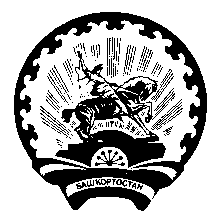 Администрация сельского поселения      Нижнеташлинский сельсоветМуниципального района Шаранский район Республики Башкортостан         с. Нижние Ташлы, тел.(34769) 2-51-49